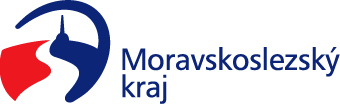 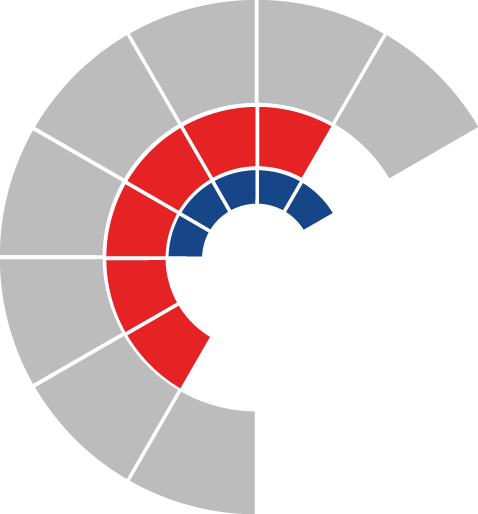 							Výbor sociální zastupitelstva kraje 										 Výpis z usneseníČíslo jednání:	23.		Datum konání:	12. 2. 2024Číslo usnesení: 23 / 231Výbor sociální zastupitelstva krajed o p o r u č u j ezastupitelstvu krajevzít na vědomí navýšení poplatku za přidružené členství v Asociaci poskytovatelů sociálních služeb České republiky, z. s., IČO 60445831, se sídlem Vančurova 2904, 390 01 Tábor, od roku 2024, o částku 500 Kč ročně na částku 2.500 Kč ročněsouhlasit s úhradou členského příspěvku za přidružené členství v Asociaci poskytovatelů sociálních služeb České republiky, z. s., IČO 60445831, ve výši 2.500 Kč ročně s platností od roku 2024Za správnost vyhotovení:Bc. Peter HančinV Ostravě dne 12. 2. 2024PhDr. Igor Hendrych Ph.D.místopředseda výboru sociálního